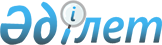 О бюджете Каратомарского сельского округа на 2024-2026 годыРешение Баянаульского районного маслихата Павлодарской области от 26 декабря 2023 года № 106/13.
      В соответствии с пунктом 2 статьи 75 Бюджетного кодекса Республики Казахстан, пунктом 2-7 статьи 6 Закона Республики Казахстан "О местном государственном управлении и самоуправлении в Республики Казахстан", Баянаульский районный маслихат РЕШИЛ:
      1. Утвердить бюджет Каратомарского сельского округа на 2024-2026 годы согласно приложениям 1, 2, 3 соответственно, в том числе на 2024 год в следующих объемах: 
      1) доходы – 45758 тысяч тенге, в том числе:
      налоговые поступления – 1722 тысяч тенге;
      неналоговые поступления – равно нулю;
      поступления от продажи основного капитала – равно нулю;
      поступления трансфертов – 44036 тысяч тенге;
      2) затраты – 45758 тысяч тенге;
      3) чистое бюджетное кредитование – равно нулю;
      4) сальдо по операциям с финансовыми активами – равно нулю;
      5) дефицит (профицит) бюджета – равно нулю;
      6) финансирование дефицита (использование профицита) бюджета – равно нулю.
      Сноска. Пункт 1 - в редакции решения Баянаульского районного маслихата Павлодарской области от 23.04.2024 № 145/18 (вводится в действие с 01.01.2024).


      2. Настоящее решение вводится в действие с 1 января 2024 года. Бюджет Каратомарского сельского округа на 2024 год (с изменениями)
      Сноска. Приложение 1 - в редакции решения Баянаульского районного маслихата Павлодарской области от 23.04.2024 № 145/18 (вводится в действие с 01.01.2024). Бюджет Каратомарского сельского округа на 2025 год Бюджет Каратомарского сельского округа на 2026 год
					© 2012. РГП на ПХВ «Институт законодательства и правовой информации Республики Казахстан» Министерства юстиции Республики Казахстан
				
      Председатель Баянаульского районного маслихата 

Р. Мукашев
Приложение 1
к решению Баянаульского
районного маслихата
от 26 декабря 2023 года
№ 105/13
 Категория
 Категория
 Категория
 Категория
 Категория
 Категория
 Категория
 Категория
 Категория
 Категория
Класс
Класс
Класс
Класс
Класс
Подкласс
Подкласс
Подкласс
Подкласс
Подкласс
Подкласс
Наименование
Наименование
Сумма
(тысяч тенге)
Сумма
(тысяч тенге)
1
2
2
2
3
3
4
4
5
5
1. Доходы
1. Доходы
45758
45758
1
Налоговые поступления
Налоговые поступления
1722
1722
01
01
01
Подоходный налог
Подоходный налог
64
64
2
2
Индивидуальный подоходный налог
Индивидуальный подоходный налог
64
64
04
04
04
Hалоги на собственность
Hалоги на собственность
1258
1258
1
1
Hалоги на имущество
Hалоги на имущество
40
40
4
4
Hалог на транспортные средства
Hалог на транспортные средства
878
878
5
5
Единый земельный налог
Единый земельный налог
340
340
05
05
05
Внутренние налоги на товары, работы и услуги
Внутренние налоги на товары, работы и услуги
400
400
3
3
Поступления за использование природных и других ресурсов
Поступления за использование природных и других ресурсов
400
400
2
Неналоговые поступления
Неналоговые поступления
0
0
3
Поступления от продажи основного капитала
Поступления от продажи основного капитала
0
0
4
Поступления трансфертов
Поступления трансфертов
44036
44036
02
02
02
Трансферты из вышестоящих органов государственного управления
Трансферты из вышестоящих органов государственного управления
44036
44036
3
3
Трансферты из районного (города областного значения) бюджета
Трансферты из районного (города областного значения) бюджета
44036
44036
Функциональная группа
Функциональная группа
Функциональная группа
Функциональная группа
Функциональная группа
Функциональная группа
Функциональная группа
Функциональная группа
Функциональная группа
Функциональная группа
Функциональная подгруппа
Функциональная подгруппа
Функциональная подгруппа
Функциональная подгруппа
Функциональная подгруппа
Функциональная подгруппа
Функциональная подгруппа
Функциональная подгруппа
Администратор бюджетных программ
Администратор бюджетных программ
Администратор бюджетных программ
Администратор бюджетных программ
Администратор бюджетных программ
Администратор бюджетных программ
Администратор бюджетных программ
Программа
Программа
Программа
Программа
Программа
Наименование
Наименование
Сумма 
(тысяч тенге)
1
1
2
3
3
4
4
5
5
6
2. Затраты
2. Затраты
45758
01
01
Государственные услуги общего характера
Государственные услуги общего характера
42023
1
Представительные, исполнительные и другие органы, выполняющие общие функции государственного управления
Представительные, исполнительные и другие органы, выполняющие общие функции государственного управления
42023
124
124
Аппарат акима города районного значения, села, поселка, сельского округа
Аппарат акима города районного значения, села, поселка, сельского округа
42023
001
001
Услуги по обеспечению деятельности акима города районного значения, села, поселка, сельского округа
Услуги по обеспечению деятельности акима города районного значения, села, поселка, сельского округа
33973
022
022
Капитальные расходы государственных органов
Капитальные расходы государственных органов
8050
07
07
Жилищно-коммунальное хозяйство
Жилищно-коммунальное хозяйство
1229
3
Благоустройство населенных пунктов
Благоустройство населенных пунктов
1229
124
124
Аппарат акима города районного значения, села, поселка, сельского округа
Аппарат акима города районного значения, села, поселка, сельского округа
1229
008
008
Освещение улиц в населенных пунктах
Освещение улиц в населенных пунктах
296
009
009
Обеспечение санитарии населенных пунктов
Обеспечение санитарии населенных пунктов
296
011
011
Благоустройство и озеленение населенных пунктов
Благоустройство и озеленение населенных пунктов
578
08
08
Культура, спорт, туризм и информационное пространство
Культура, спорт, туризм и информационное пространство
102
2
Спорт
Спорт
102
124
124
Аппарат акима города районного значения, села, поселка, сельского округа
Аппарат акима города районного значения, села, поселка, сельского округа
102
028
028
Проведение физкультурно-оздоровительных и спортивных мероприятий на местном уровне
Проведение физкультурно-оздоровительных и спортивных мероприятий на местном уровне
102
12
12
Транспорт и коммуникации
Транспорт и коммуникации
2404
1
Автомобильный транспорт
Автомобильный транспорт
2404
124
124
Аппарат акима города районного значения, села, поселка, сельского округа
Аппарат акима города районного значения, села, поселка, сельского округа
2404
013
013
Обеспечение функционирования автомобильных дорог в городах районного значения, селах, поселках, сельских округах
Обеспечение функционирования автомобильных дорог в городах районного значения, селах, поселках, сельских округах
2404
3. Чистое бюджетное кредитование
3. Чистое бюджетное кредитование
2404
4. Сальдо по операциям с финансовыми активами
4. Сальдо по операциям с финансовыми активами
0
5. Дефицит (профицит) бюджета
5. Дефицит (профицит) бюджета
0
6. Финансирование дефицита (использование профицита) бюджета
6. Финансирование дефицита (использование профицита) бюджета
0Приложение 2
к решению Баянаульского
районного маслихата
от 26 декабря 2023 года
№ 105/13
 Категория
 Категория
 Категория
 Категория
 Категория
Класс
Класс
Подкласс
Подкласс
Подкласс
Наименование
Сумма
(тысяч тенге)
1
2
3
4
5
1. Доходы
38736
1
Налоговые поступления
1784
01
Подоходный налог
67
2
Индивидуальный подоходный налог
67
04
Hалоги на собственность
1317
1
Hалоги на имущество
42
4
Hалог на транспортные средства
921
5
Единый земельный налог
354
05
Внутренние налоги на товары, работы и услуги
400
3
Поступления за использование природных и других ресурсов
400
2
Неналоговые поступления
0
3
Поступления от продажи основного капитала
0
4
Поступления трансфертов
36952
02
Трансферты из вышестоящих органов государственного управления
36952
3
Трансферты из районного (города областного значения) бюджета
36952
Функциональная группа
Функциональная группа
Функциональная группа
Функциональная группа
Функциональная группа
Функциональная группа
Функциональная подгруппа
Функциональная подгруппа
Функциональная подгруппа
Функциональная подгруппа
Функциональная подгруппа
Администратор бюджетных программ
Администратор бюджетных программ
Администратор бюджетных программ
Администратор бюджетных программ
Программа
Программа
Программа
Наименование
Сумма
(тысяч тенге)
1
2
3
4
5
6
2. Затраты
38736
01
Государственные услуги общего характера
34889
1
Представительные, исполнительные и другие органы, выполняющие общие функции государственного управления
34889
124
Аппарат акима города районного значения, села, поселка, сельского округа
34889
001
Услуги по обеспечению деятельности акима города районного значения, села, поселка, сельского округа
34889
07
Жилищно-коммунальное хозяйство
1266
3
Благоустройство населенных пунктов
1266
124
Аппарат акима города районного значения, села, поселка, сельского округа
1266
008
Освещение улиц в населенных пунктах
305
009
Обеспечение санитарии населенных пунктов
595
011
Благоустройство и озеленение населенных пунктов
366
08
Культура, спорт, туризм и информационное пространство
105
2
Спорт
105
124
Аппарат акима города районного значения, села, поселка, сельского округа
105
028
Проведение физкультурно-оздоровительных и спортивных мероприятий на местном уровне
105
12
Транспорт и коммуникации
2476
1
Автомобильный транспорт
2476
124
Аппарат акима города районного значения, села, поселка, сельского округа
2476
013
Обеспечение функционирования автомобильных дорог в городах районного значения, селах, поселках, сельских округах
2476
3. Чистое бюджетное кредитование
0
4. Сальдо по операциям с финансовыми активами
0
5. Дефицит (профицит) бюджета
0
6. Финансирование дефицита (использование профицита) бюджета
0Приложение 3
к решению Баянаульского
районного маслихата
от 26 декабря 2023 года
№ 105/13
 Категория
 Категория
 Категория
 Категория
 Категория
Класс
Класс
Подкласс
Подкласс
Подкласс
Наименование
Сумма
(тысяч тенге)
1
2
3
4
5
1. Доходы
39898
1
Налоговые поступления
1852
01
Подоходный налог
70
2
Индивидуальный подоходный налог
70
04
Hалоги на собственность
1366
1
Hалоги на имущество
44
4
Hалог на транспортные средства
958
5
Единый земельный налог
364
05
Внутренние налоги на товары, работы и услуги
416
3
Поступления за использование природных и других ресурсов
416
2
Неналоговые поступления
0
3
Поступления от продажи основного капитала
0
4
Поступления трансфертов
38046
02
Трансферты из вышестоящих органов государственного управления
38046
3
Трансферты из районного (города областного значения) бюджета
38046
Функциональная группа
Функциональная группа
Функциональная группа
Функциональная группа
Функциональная группа
Функциональная группа
Функциональная подгруппа
Функциональная подгруппа
Функциональная подгруппа
Функциональная подгруппа
Функциональная подгруппа
Администратор бюджетных программ
Администратор бюджетных программ
Администратор бюджетных программ
Администратор бюджетных программ
Программа
Программа
Программа
Наименование
Сумма
(тысяч тенге)
1
2
3
4
5
6
2. Затраты
39898
01
Государственные услуги общего характера
35935
1
Представительные, исполнительные и другие органы, выполняющие общие функции государственного управления
35935
124
Аппарат акима города районного значения, села, поселка, сельского округа
35935
001
Услуги по обеспечению деятельности акима города районного значения, села, поселка, сельского округа
35935
07
Жилищно-коммунальное хозяйство
1304
3
Благоустройство населенных пунктов
1304
124
Аппарат акима города районного значения, села, поселка, сельского округа
1304
008
Освещение улиц в населенных пунктах
314
009
Обеспечение санитарии населенных пунктов
613
011
Благоустройство и озеленение населенных пунктов
377
08
Культура, спорт, туризм и информационное пространство
108
2
Спорт
108
124
Аппарат акима города районного значения, села, поселка, сельского округа
108
028
Проведение физкультурно-оздоровительных и спортивных мероприятий на местном уровне
108
12
Транспорт и коммуникации
2551
1
Автомобильный транспорт
2551
124
Аппарат акима города районного значения, села, поселка, сельского округа
2551
013
Обеспечение функционирования автомобильных дорог в городах районного значения, селах, поселках, сельских округах
2551
3. Чистое бюджетное кредитование
0
4. Сальдо по операциям с финансовыми активами
0
5. Дефицит (профицит) бюджета
0
6. Финансирование дефицита (использование профицита) бюджета
0